Проєкт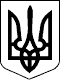 КАБІНЕТ МІНІСТРІВ УКРАЇНИПОСТАНОВАвід _____ _______________ 20___ р. №КиївПро внесення змін до постанови Кабінету Міністрів України від 05 жовтня 2016 р. № 691Кабінет Міністрів України постановляє:Внести до постанови Кабінету Міністрів України від 5 жовтня 2016 р.      № 691 «Про затвердження Порядку видачі або відмови у видачі, переоформлення, видачі дублікатів, анулювання підтвердження на ввезення в Україну та вивезення з України зразків насіння і садивного матеріалу, не внесеного до Державного реєстру сортів рослин, придатних для поширення в Україні, та/або до Переліку сортів рослин Організації економічного співробітництва та розвитку, для селекційних, дослідних робіт і експонування» (Офіційний вісник України, 2016 р., № 82, ст. 2704) зміни, що додаються.Прем’єр-міністр України					                  О. ГОНЧАРУК